CURRICULAM VITAEMANDEEPE-mail- MANDEEP.374511@2freemail.com 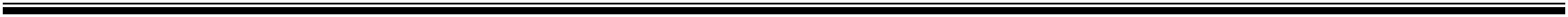 PERSONAL PROFILE      I am energetic, ambitious in my own interests and those of my employers persevering        and reliable. Being well used to tight schedules, I am also quick to appraise new situations   and learn new assignments.Job Applied for     : -           A/C Technician/ MEP helper/ Assistance technicianVisa Status            :-            Visit Visa till 12/12/2017TECHNICAL QUALIFICATIONS    1 Year diploma in Refrigeration and Air conditioning Mechanic completed in 2006ACCADEMIC QUALIFICATIONS    Matriculation (10th) Pass in 2001.PROFESSIONAL EXPERIENCE  :- 7 YearWork Experience  -India    Designation       :  A/C Technician    Organization      :  Lally Air conditioner    Involved             :  Installation & Maintenance work    Duration             :  Since July 2013 to till dateJob Profile    A.  Preventive maintenance & Operation of all type of units.    B.  Keeping Maintenance Register to follow up pending jobs. C.  Monitoring inventory, office stock and ordering supplies as necessary.    D.  Responsible for the day-to-day tasks at the office.    E.  Deal with clients.    F.  Maintain the record file of all works.    G  Assist the electrician.    Designation        : Accessory Installer and Central locking system                                              Organization       :  Puri Motors    Involved              : Maintenance & Installation work    Duration              : Since February 2008 to October 2011 Job Profile     A.  Installation of Music System in New Cars.     B.  Installation of Music Amplifier System in New Cars.  C.  Installation of New hd lights and projector lights in New cars.     D.  Installation of New pressure Horns in New cars.     E.  Installation of Central Locking system.     G.  Installation of Power Windows System in New Cars.PERSONAL DETAILSMarital status                               :         UnmarriedDate of Birth                                :          09/04/1986 Nationality                                   :           Indian  Languages known                      :           Hindi and PunjabiLicense                                       :           Indian LicenseHobbies:Reading News Paper, Internet surfing and travelling to Religious PlacesPassport DetailsVisa Status                         :          Visit Visa valid till 12/12/2017Issue Date                          :          10-05-2012Valid Till                             :           09-05-2022Place of Issue                    :           IndiaDECLARATION:I hereby declare that all the information stated here are true and correct to the best of my knowledge and belief and that if I am to serve your esteemed organization, I will do it to the best of my skill and towards the progress of your organization.Date:Place